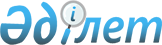 О внесении изменений в приказ Министра экологии, геологии и природных ресурсов Республики Казахстан от 12 августа 2020 года № 187 "Об утверждении правил оказания государственных услуг в области лицензирования экспорта объектов животного мира и лесного хозяйства"Приказ Министра экологии, геологии и природных ресурсов Республики Казахстан от 13 сентября 2021 года № 368. Зарегистрирован в Министерстве юстиции Республики Казахстан 17 сентября 2021 года № 24397
      ПРИКАЗЫВАЮ:
      1. Внести в приказ Министра экологии, геологии и природных ресурсов Республики Казахстан от 12 августа 2020 года № 187 "Об утверждении правил оказания государственных услуг в области лицензирования экспорта объектов животного мира и лесного хозяйства" (зарегистрирован в Реестре государственной регистрации нормативных правовых актов за № 21082) следующие изменения:
      В Правилах оказания государственной услуги "Выдача лицензии на экспорт диких живых животных, отдельных дикорастущих растений и дикорастущего лекарственного сырья", утвержденных указанным приказом:
      пункт 2 изложить в следующей редакции:
      "2. Государственная услуга оказывается Комитетом рыбного хозяйства и Комитетом лесного хозяйства и животного мира Министерства экологии, геологии и природных ресурсов Республики Казахстан (далее – услугодатель) физическим и юридическим лицам в соответствии c настоящими Правилами";
      пункт 8 изложить в следующей редакции:
      "8. Рассмотрение жалобы по вопросам оказания государственных услуг производится вышестоящим административным органом, должностным лицом, уполномоченным органом по оценке и контролю за качеством оказания государственных услуг.
      Жалоба подается услугодателю и (или) должностному лицу, чье решение, действие (бездействие) обжалуются.
      Услугодатель, должностное лицо, чье решение, действие (бездействие) обжалуются, не позднее 3-х (трех) рабочих дней со дня поступления жалобы направляют ее и административное дело в орган, рассматривающий жалобу.
      При этом услугодатель, должностное лицо, чье решение, действие (бездействие) обжалуются, вправе не направлять жалобу в орган, рассматривающий жалобу, если он в течение трех дней примет решение либо иное административное действие, полностью удовлетворяющие требованиям, указанным в жалобе.
      Жалоба услугополучателя, поступившая в адрес услугодателя, в соответствии с пунктом 2 статьи 25 Закона, подлежит рассмотрению в течение 5 (пяти) рабочих дней со дня ее регистрации.
      Жалоба услугополучателя, поступившая в адрес уполномоченного органа по оценке и контролю за качеством оказания государственных услуг, подлежит рассмотрению в течение 15 (пятнадцати) рабочих дней со дня ее регистрации.
      Если иное не предусмотрено законом, обращение в суд допускается после обжалования в досудебном порядке.";
      приложения 3 и 5 изложить в новой редакции, согласно приложениям 1 и 2 к настоящему приказу.
      2. В Правилах оказания государственной услуги "Выдача лицензии на экспорт редких и находящихся под угрозой исчезновения видов диких животных и дикорастущих растений, включенных в красную книгу Республики Казахстан", утвержденных указанным приказом:
      пункт 2 изложить в следующей редакции:
      "2. Государственная услуга оказывается Комитетом рыбного хозяйства и Комитетом лесного хозяйства и животного мира Министерства экологии, геологии и природных ресурсов Республики Казахстан (далее – услугодатель) физическим и юридическим лицам в соответствии c настоящими Правилами";
      пункт 8 изложить в следующей редакции:
      "8. Рассмотрение жалобы по вопросам оказания государственных услуг производится вышестоящим административным органом, должностным лицом, уполномоченным органом по оценке и контролю за качеством оказания государственных услуг.
      Жалоба подается услугодателю и (или) должностному лицу, чье решение, действие (бездействие) обжалуются.
      Услугодатель, должностное лицо, чье решение, действие (бездействие) обжалуются, не позднее 3-х (трех) рабочих дней со дня поступления жалобы направляют ее и административное дело в орган, рассматривающий жалобу.
      При этом услугодатель, должностное лицо, чье решение, действие (бездействие) обжалуются, вправе не направлять жалобу в орган, рассматривающий жалобу, если он в течение трех дней примет решение либо иное административное действие, полностью удовлетворяющие требованиям, указанным в жалобе.
      Жалоба услугополучателя, поступившая в адрес услугодателя, в соответствии с пунктом 2 статьи 25 Закона, подлежит рассмотрению в течение 5 (пяти) рабочих дней со дня ее регистрации.
      Жалоба услугополучателя, поступившая в адрес уполномоченного органа по оценке и контролю за качеством оказания государственных услуг, подлежит рассмотрению в течение 15 (пятнадцати) рабочих дней со дня ее регистрации.
      Если иное не предусмотрено законом, обращение в суд допускается после обжалования в досудебном порядке.";
      приложения 3 и 5 изложить в новой редакции, согласно приложениям 3 и 4 к настоящему приказу.
      3. Комитету рыбного хозяйства Министерства экологии, геологии и природных ресурсов Республики Казахстан в установленном законодательством порядке обеспечить:
      1) государственную регистрацию настоящего приказа в Министерстве юстиции Республики Казахстан;
      4) размещение настоящего приказа на интернет-ресурсе Министерства экологии, геологии и природных ресурсов Республики Казахстан после его официального опубликования;
      5) в течение десяти рабочих дней после государственной регистрации настоящего приказа представление в Департамент юридической службы Министерства экологии, геологии и природных ресурсов Республики Казахстан сведений об исполнении мероприятий, предусмотренных подпунктами 1) и 2) настоящего пункта.
      4. Контроль за исполнением настоящего приказа возложить на курирующего вице-министра экологии, геологии и природных ресурсов Республики Казахстан.
      5. Настоящий приказ вводится в действие по истечении шестидесяти календарных дней после дня его первого официального опубликования.
      "СОГЛАСОВАН"
Министерство национальной экономики
Республики Казахстан
      "СОГЛАСОВАН"
Министерство цифрового развития,
инноваций и аэрокосмической промышленности
Республики Казахстан
					© 2012. РГП на ПХВ «Институт законодательства и правовой информации Республики Казахстан» Министерства юстиции Республики Казахстан
				
      Министр экологии, геологии
и природных ресурсов
Республики Казахстан С. Брекешев
